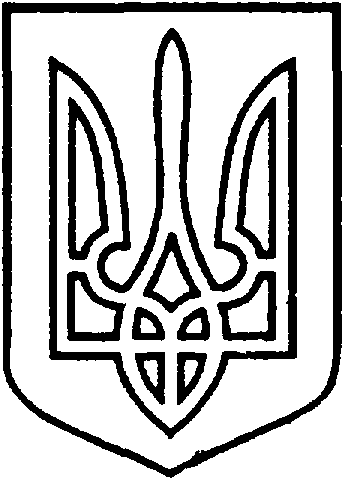 СЄВЄРОДОНЕЦЬКА МІСЬКАВІЙСЬКОВО-ЦИВІЛЬНА АДМІНІСТРАЦІЯСЄВЄРОДОНЕЦЬКОГО РАЙОНУ  ЛУГАНСЬКОЇ  ОБЛАСТІРОЗПОРЯДЖЕННЯкерівника Сєвєродонецької міської  військово-цивільної адміністрації23 грудня 2021 року                                                                             № 2690Про безоплатну передачу нерухомого майна з балансу КП «Житлосервіс «Світанок» на баланс Управління соціального захисту населення Сєвєродонецької міської військово-цивільної адміністрації Сєвєродонецького району Луганської області  Керуючись частиною першою статті 1, частиною дванадцятою статті 3, пунктом 12 частини першої статті 4, пунктом 8 частини третьої статті 6 Закону України «Про військово-цивільні адміністрації», враховуючи пункт 197.1.16 статті 197 Податкового кодексу України, розглянувши лист Управління соціального захисту населення Сєвєродонецької міської військово-цивільної адміністрації Сєвєродонецького району Луганської області від 04.11.2021 № 15513/08, лист КП «Житлосервіс «Світанок»  від 23.12.2021 № 7064, з метою ефективного використання майна, що є власністю Сєвєродонецької міської територіальної громади,зобовʼязую: Передати безоплатно з балансу КП «Житлосервіс «Світанок» на баланс  Управління соціального захисту населення Сєвєродонецької міської військово-цивільної адміністрації Сєвєродонецького району Луганської області нерухоме майно – нежитлове приміщення площею 218,82 кв.м за адресою: м. Сєвєродонецьк, вул. Новікова, 5, інвентарний № 101300552, первісна вартість 1 627 918,51 грн (один мільйон шістсот двадцять сім тисяч дев’ятсот вісімнадцять грн. 51 коп).2.	 Управлінню соціального захисту населення Сєвєродонецької міської військово-цивільної адміністрації Сєвєродонецького району Луганської області прийняти на свій баланс зазначене у п.1 цього розпорядження нерухоме майно відповідно до чинного законодавства України, забезпечити належний облік та ефективне використання.Приймання-передачу зазначеного у п.1 цього розпорядження нерухомого майна здійснити відповідно до чинного  законодавства України.Закріпити за Управлінням соціального захисту населення Сєвєродонецької міської військово-цивільної адміністрації Сєвєродонецького району Луганської області  на праві оперативного управління об’єкт нерухомого майна, що належить до комунальної власності Сєвєродонецької міської територіальної громади – нежитлове приміщення площею 218,82 кв.м за адресою: м. Сєвєродонецьк,  вул. Новікова, 5.Дане розпорядження підлягає оприлюдненню.Контроль за виконанням цього розпорядження покласти на                    першого заступника керівника Сєвєродонецької міської військово-цивільної адміністрації Ігоря РОБОЧОГО.Керівник Сєвєродонецької міськоївійськово-цивільної адміністрації  		                   Олександр СТРЮК 